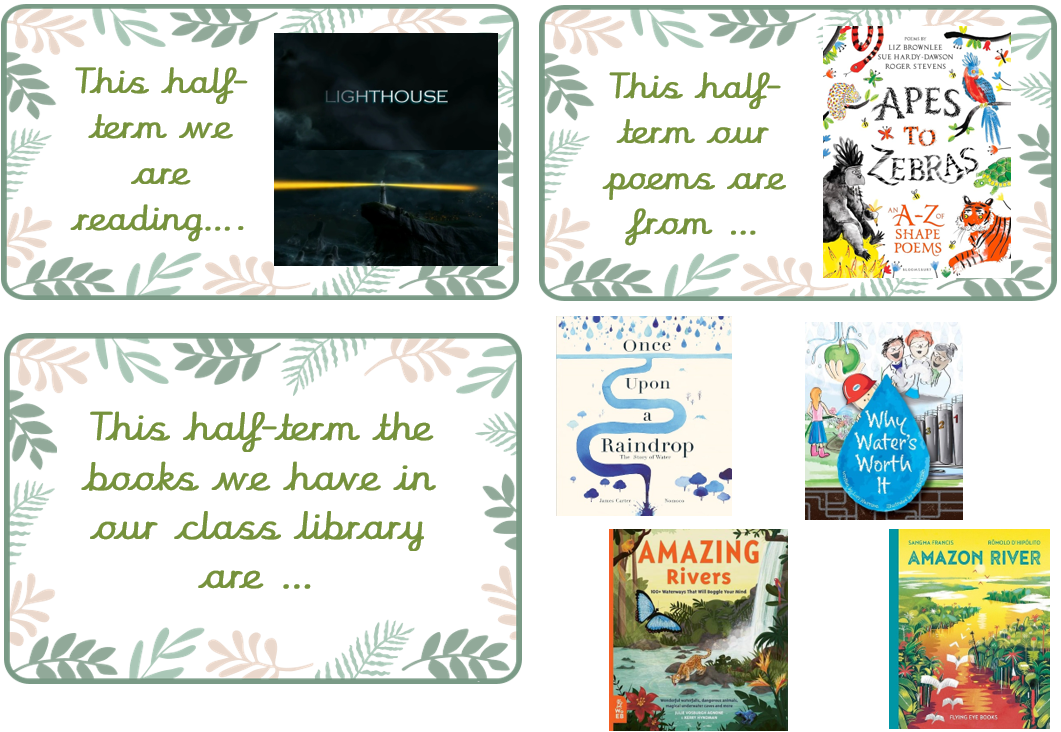 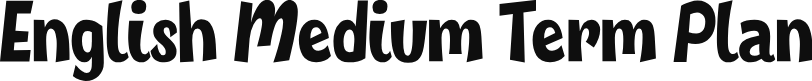 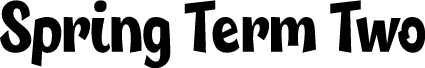 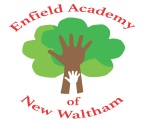 Week commencingReadingSpellingWriting Punctuation and Grammar linksWriting opportunities19.2.24A Healthy Diet (Retrieval)Develop fluent readingAsk and answer relevant questions about the textExtract relevant information from the textY4 – Step 19Words where ‘au’ makes an /or/ soundautomatic, August, launch, haul, astronaut, cause, author, applaud, autumn, audience Y5 - Step 19Words with ’ie’ after ‘c’ society, deficient, efficient, emergencies, glacier, inefficient, science, scientists, species, sufficientInterrogate a WAGOLL extended narrativeSPaG – direct speechSPaG – adverbs of timeResearch and plan an extended narrativeDraft an extended narrativeEdit and improve an extended narrativeWrite an extended narrativeExtended narrativeWrite an alternate ending for how to divert the oncoming ship from the town after the lighthouse has broken.26.2.24A Letter From an Allergy Sufferer (Inference)Develop fluent readingAsk and answer relevant questions about the textMake predictions about characters based on details statedY4 - Step 20Words ending in ’-tion’invention, injection, action, hesitation, completion, stagnation nomination, migration,communication, selectionY5 - Step 20Words where ‘ei’ can make an /ee/ sound caffeine, conceive, deceive, either, neither, perceive, protein, ceiling, receive, seizeInterrogate a WAGOLL extended narrativeSPaG – direct speechSPaG – adverbs of timeResearch and plan an extended narrativeDraft an extended narrativeEdit and improve an extended narrativeWrite an extended narrativeExtended narrativeWrite an alternate ending for how to divert the oncoming ship from the town after the lighthouse has broken.4.3.24Dinner Time Duty (Vocabulary)Develop fluent readingAsk and answer relevant questions about the textShow understanding of the language used in the text Y4 - Step 21Words ending in ’-sion’expression, discussion, confession, permission, admission, impression, obsession, procession, omission, concussionY5 - Step 21Words where ‘ough’ makes an /or/ sound afterthought, bought, brought, fought, nought, ought, sought, thought, thoughtfulness, wroughtInterrogate a WAGOLL extended narrativeSPaG – direct speechSPaG – adverbs of timeResearch and plan an extended narrativeDraft an extended narrativeEdit and improve an extended narrativeWrite an extended narrativeExtended narrativeWrite an alternate ending for how to divert the oncoming ship from the town after the lighthouse has broken.11.3.24Teeth (Retrieval)Develop fluent readingAsk and answer relevant questions about the textExtract relevant information from the textY4 - Step 22Words ending in ’-cian’musician, magician, electrician, politician, mathematician, technician, optician,beautician, physician,dietician Y5 - Step 22Words containing ’ough’ although, bough, dough, doughnut, enough, plough, rough, though, tough, toughenInterrogate a WAGOLL extended narrativeSPaG – direct speechSPaG – adverbs of timeResearch and plan an extended narrativeDraft an extended narrativeEdit and improve an extended narrativeWrite an extended narrativeExtended narrativeWrite an alternate ending for how to divert the oncoming ship from the town after the lighthouse has broken.18.3.24Weird And Wonderful Digestive Systems (Explanation)Develop fluent readingAsk and answer relevant questions about the textIdentify how meaning is enhanced through choice of words and make comparisons within textsY4 - Step 23Words that are adverbs of manner reluctantly, quickly, generously, unexpectedly, gently, curiously, furiously, seriously, victoriously, courteously Y5 - Step 23Adverbs of possibility andfrequency certainly, definitely, frequently, infrequently, obviously, occasionally, often, probably, possibly, rarelyInterrogate a WAGOLL instructional textSPaG – imperative verbsSPaG – commas in a listResearch and plan an instructional textDraft an instructional textEdit and improve an instructional textWrite an instructional textInstructional textWrite an instructional text for making bolognese.25.3.24Develop fluent readingY4 - Step 24Challenge Words surprise, separate, group, height, potatoes, though, particular, through, caught, womanY5 - Step 24Challenge Words accompany, communicate, conscience, desperate, disastrous, interfere, nuisance, queue, restaurant, rhythmInterrogate a WAGOLL instructional textSPaG – imperative verbsSPaG – commas in a listResearch and plan an instructional textDraft an instructional textEdit and improve an instructional textWrite an instructional textInstructional textWrite an instructional text for making bolognese.